Obrazac – PGZ-S/1OBRAZAC PRIJAVEZA DODJELU POTPORE ŽUPANIJSKIM SPORTSKIM SAVEZIMA ZA RAD S MLAĐIM UZRASTIMA ZA SEZONU 2018./2019.Datum prijave:_______________   godine                                                                     M.P.                                                                                                  Odgovorna osoba                                                                                               (Podnositelj prijave)                                                                                               ___________________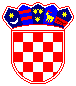 REPUBLIKA HRVATSKA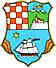 PRIMORSKO-GORANSKA            ŽUPANIJAUpravni odjel za kulturu, sport i tehničku kulturua. OSNOVNI PODACI O PRIJAVITELJU a. OSNOVNI PODACI O PRIJAVITELJU a. OSNOVNI PODACI O PRIJAVITELJU a. OSNOVNI PODACI O PRIJAVITELJU a. OSNOVNI PODACI O PRIJAVITELJU a. OSNOVNI PODACI O PRIJAVITELJU a. OSNOVNI PODACI O PRIJAVITELJU a. OSNOVNI PODACI O PRIJAVITELJU a. OSNOVNI PODACI O PRIJAVITELJU a. OSNOVNI PODACI O PRIJAVITELJU Naziv prijaviteljaNaziv prijaviteljaSjedište i adresa prijaviteljaSjedište i adresa prijaviteljaOvlaštena osoba za zastupanje prijavitelja (funkcija, ime i prezime)Ovlaštena osoba za zastupanje prijavitelja (funkcija, ime i prezime)Telefon/mobitel prijaviteljaTelefon/mobitel prijaviteljaTelefaks prijaviteljaTelefaks prijaviteljaTelefaks prijaviteljaE-mail adresa prijaviteljaE-mail adresa prijaviteljaE-mail adresa prijaviteljaE-mail adresa prijaviteljaE-mail adresa prijaviteljaOIB prijaviteljaOIB prijaviteljaBroj RNO prijaviteljaBroj RNO prijaviteljaBroj RNO prijaviteljaInternetska stranica prijaviteljaInternetska stranica prijaviteljaInternetska stranica prijaviteljaInternetska stranica prijaviteljaInternetska stranica prijaviteljaPoslovna banka i IBANPoslovna banka i IBANCilj osnivanja/djelovanja prijaviteljaCilj osnivanja/djelovanja prijaviteljaGodina osnivanja prijaviteljaGodina osnivanja prijaviteljaBroj članova (klubova) na kraju 2018. godineBroj članova (klubova) na kraju 2018. godineBroj članova (klubova) na kraju 2018. godineBroj članova (klubova) na kraju 2018. godinePodručje djelovanja prijavitelja(teritorijalno djelovanje)Područje djelovanja prijavitelja(teritorijalno djelovanje)Primorsko-goranska županijaPrimorsko-goranska županijaPrimorsko-goranska županijaPrimorsko-goranska županijaPrimorsko-goranska županijaPrimorsko-goranska županijaPrimorsko-goranska županijaPrimorsko-goranska županijaUkupno ostvaren prihod i rashod u 2018. godini (prema podacima iz financijskog izvješća)Ukupno ostvaren prihod i rashod u 2018. godini (prema podacima iz financijskog izvješća)b. OSNOVNI PODACI O PROGRAMU / PROJEKTUb. OSNOVNI PODACI O PROGRAMU / PROJEKTUb. OSNOVNI PODACI O PROGRAMU / PROJEKTUb. OSNOVNI PODACI O PROGRAMU / PROJEKTUb. OSNOVNI PODACI O PROGRAMU / PROJEKTUb. OSNOVNI PODACI O PROGRAMU / PROJEKTUb. OSNOVNI PODACI O PROGRAMU / PROJEKTUb. OSNOVNI PODACI O PROGRAMU / PROJEKTUb. OSNOVNI PODACI O PROGRAMU / PROJEKTUNaziv programa/projektaVremenski okvir provedbeKlubovi koji sudjeluju u najvišem rangu državnog ligaškog natjecanja u sezoni 2018./2019. Broj registriranih sportaša i polaznika sportskih škola po klubu i kategorijamaBroj registriranih sportaša i polaznika sportskih škola po klubu i kategorijamaBroj registriranih sportaša i polaznika sportskih škola po klubu i kategorijamaBroj registriranih sportaša i polaznika sportskih škola po klubu i kategorijamaBroj registriranih sportaša i polaznika sportskih škola po klubu i kategorijamaBroj registriranih sportaša i polaznika sportskih škola po klubu i kategorijamaBroj registriranih sportaša i polaznika sportskih škola po klubu i kategorijamaBroj registriranih sportaša i polaznika sportskih škola po klubu i kategorijamaBroj registriranih sportaša i polaznika sportskih škola po klubu i kategorijamaKlubSp. Škole.Sp. Škole.13 - 14. g.13 - 14. g.13 - 14. g.15 – 16. g.17 – 18. g.17 – 18. g.Angažirani treneri u omladinskom pogonu kluba po uzrastuAngažirani treneri u omladinskom pogonu kluba po uzrastuAngažirani treneri u omladinskom pogonu kluba po uzrastuAngažirani treneri u omladinskom pogonu kluba po uzrastuAngažirani treneri u omladinskom pogonu kluba po uzrastuAngažirani treneri u omladinskom pogonu kluba po uzrastuAngažirani treneri u omladinskom pogonu kluba po uzrastuAngažirani treneri u omladinskom pogonu kluba po uzrastuAngažirani treneri u omladinskom pogonu kluba po uzrastuKlubtrenertrenerstr. kvalifikacijastr. kvalifikacijastr. kvalifikacijaradni statusuzrastuzrastSudjelovanje na natjecanjima Sudjelovanje na natjecanjima Sudjelovanje na natjecanjima Sudjelovanje na natjecanjima Sudjelovanje na natjecanjima Sudjelovanje na natjecanjima Sudjelovanje na natjecanjima Sudjelovanje na natjecanjima Sudjelovanje na natjecanjima Klubuzrastuzrastslužbeni naziv natjecanjaslužbeni naziv natjecanjaslužbeni naziv natjecanjaslužbeni naziv natjecanjaslužbeni naziv natjecanjaslužbeni naziv natjecanjaOpisni sažetak programa/projekta (do 100 riječi)Način informiranja javnosti o provedbi i rezultatimaPodaci o voditelju programa/projekta(županijskog sportskog saveza)Ime i prezime:Telefon/mobitel:Telefaks:E-mail adresa:Ime i prezime:Telefon/mobitel:Telefaks:E-mail adresa:Ime i prezime:Telefon/mobitel:Telefaks:E-mail adresa:Ime i prezime:Telefon/mobitel:Telefaks:E-mail adresa:Ime i prezime:Telefon/mobitel:Telefaks:E-mail adresa:Ime i prezime:Telefon/mobitel:Telefaks:E-mail adresa:Ime i prezime:Telefon/mobitel:Telefaks:E-mail adresa:Ime i prezime:Telefon/mobitel:Telefaks:E-mail adresa:c. OSNOVNI PODACI FINANCIJSKOG PLANA PROGRAMA / PROJEKTAc. OSNOVNI PODACI FINANCIJSKOG PLANA PROGRAMA / PROJEKTAUkupni procijenjeni troškovi provedbe programa/projektaIznos koji se traži od Primorsko-goranske županije Ostali planirani prihodi po izvorima financiranja (navesti očekivane prihode po navedenim stavkama - navesti iznose u kunama __________ (vlastita sredstava)__________ (općina/grad)__________ (državni proračun)__________ (ostali izvori)Prikaz pojedinih aktivnosti sa specificiranim troškovima -navesti iznose u kunamaza trenereza sportske objekte za sportsku opremuza zaposlene i/ili voditelje provedbe za liječničke pregledeza troškove natjecanjaza režijske troškoveostalo